Выездная Летняя школа-2019 год.Ежегодно по приказу Министерства образования Ростовской области проводится Выездная Летняя школа для замещающих семей. Это  мероприятие направлено по сопровождение замещающих  семей.В этом году приняли участие 3 семьи и 5 детей: Артемова Ирина Викторовна и двое её приемных детей Рудюк Ксения и Рудюк Алексей , Боброва Наталья Николаевна и двое её подопечных Пипкины Екатерина и Андрей, и Подмолодина Елена Борисовна и её подопечная Подмолодина Кристина.Выездная Летняя школа для замещающих семей проходила на базе ГКУСО РО Кочетовского центра помощи детям Ростовской области с 16.06.2019 по 20.06.2019 года.Пять дней пролетели как один миг. Дети принимали участие в творческих мастерских, побывали на экскурсии в Свято-Успенском Храме, музее В.А. Закруткина,  участвовали в веселых стартах и эстафетах. В завершении организовали праздничный концерт «Радуга улыбок».26.06.2019 г.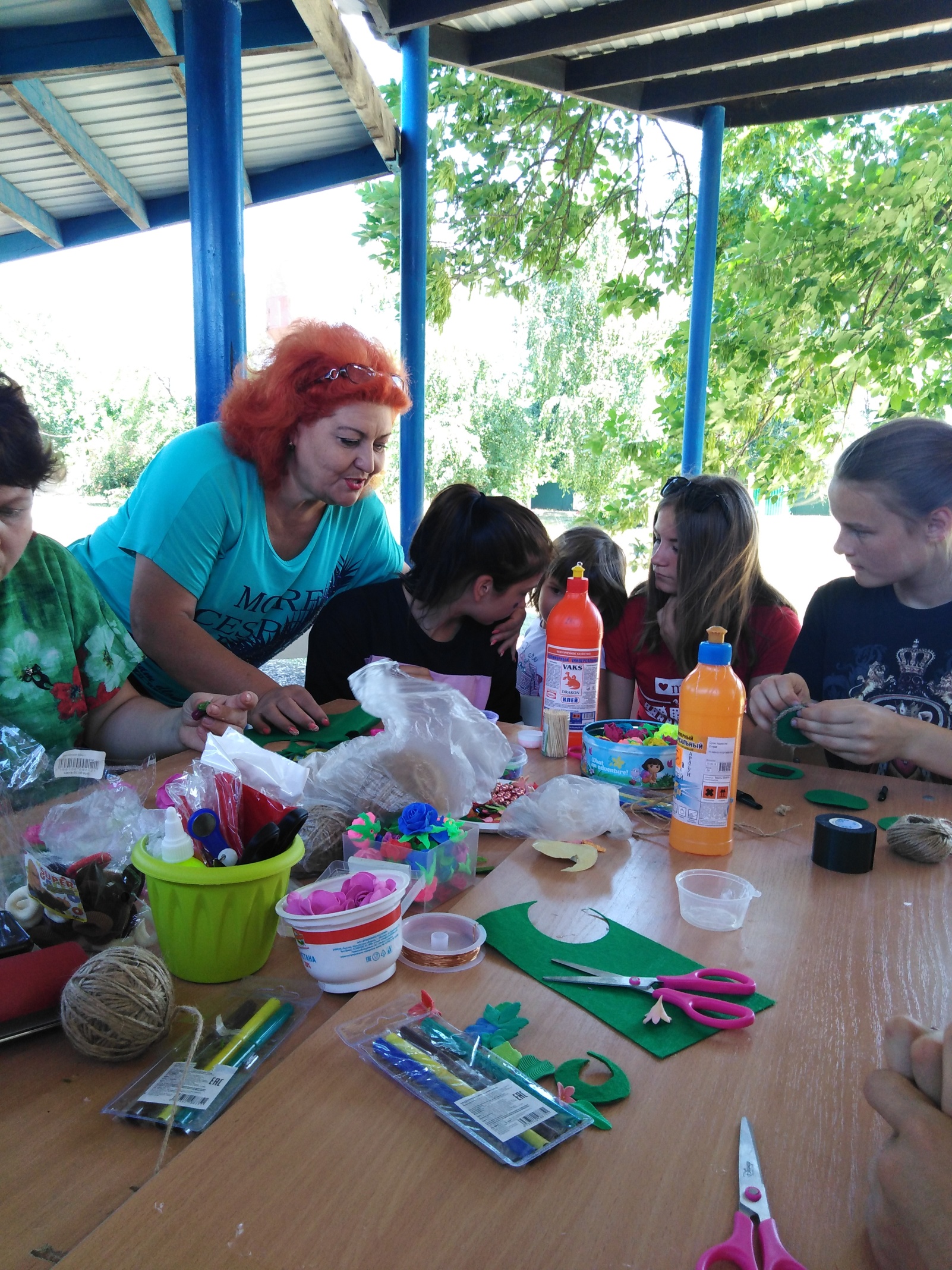 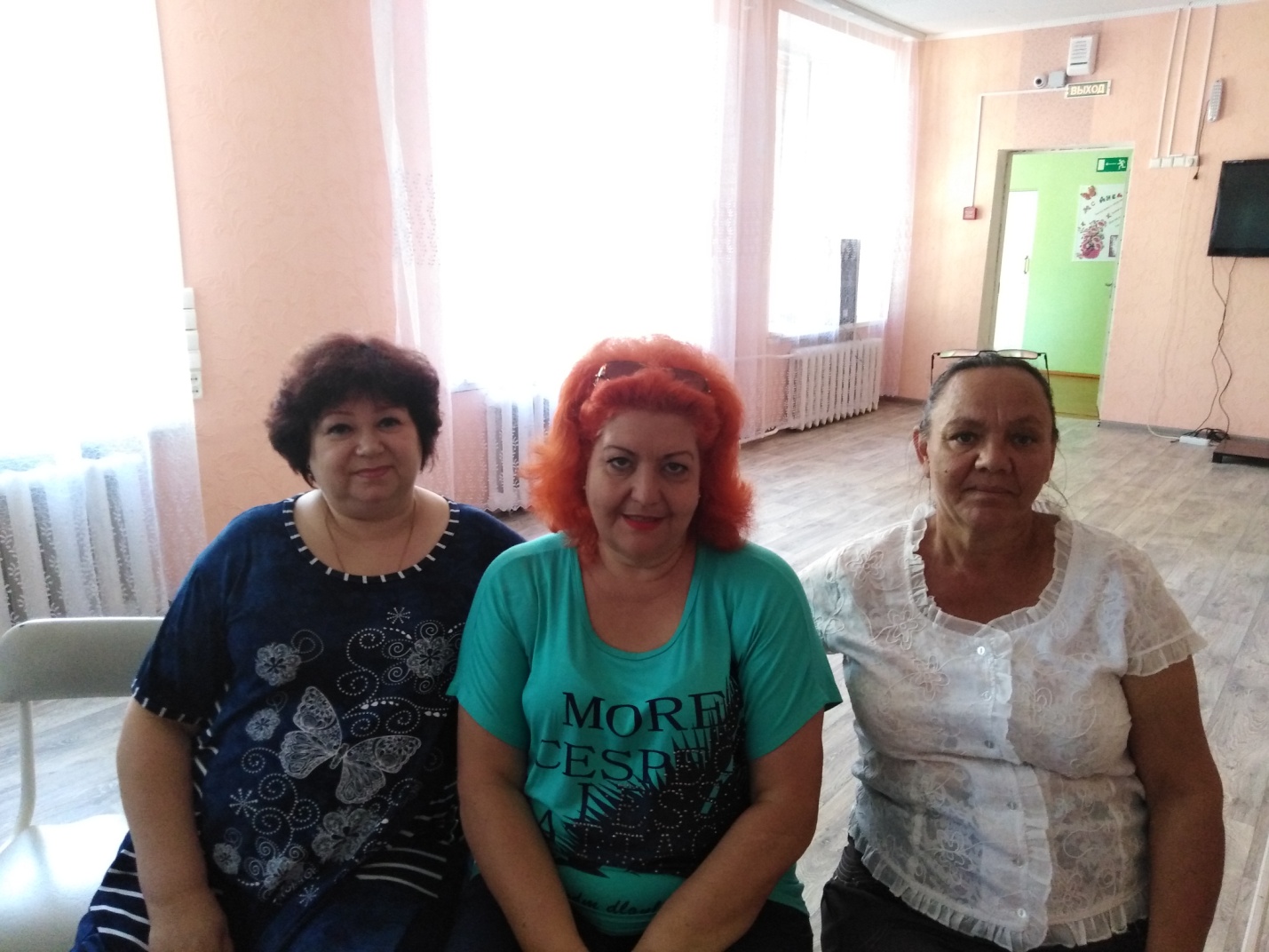 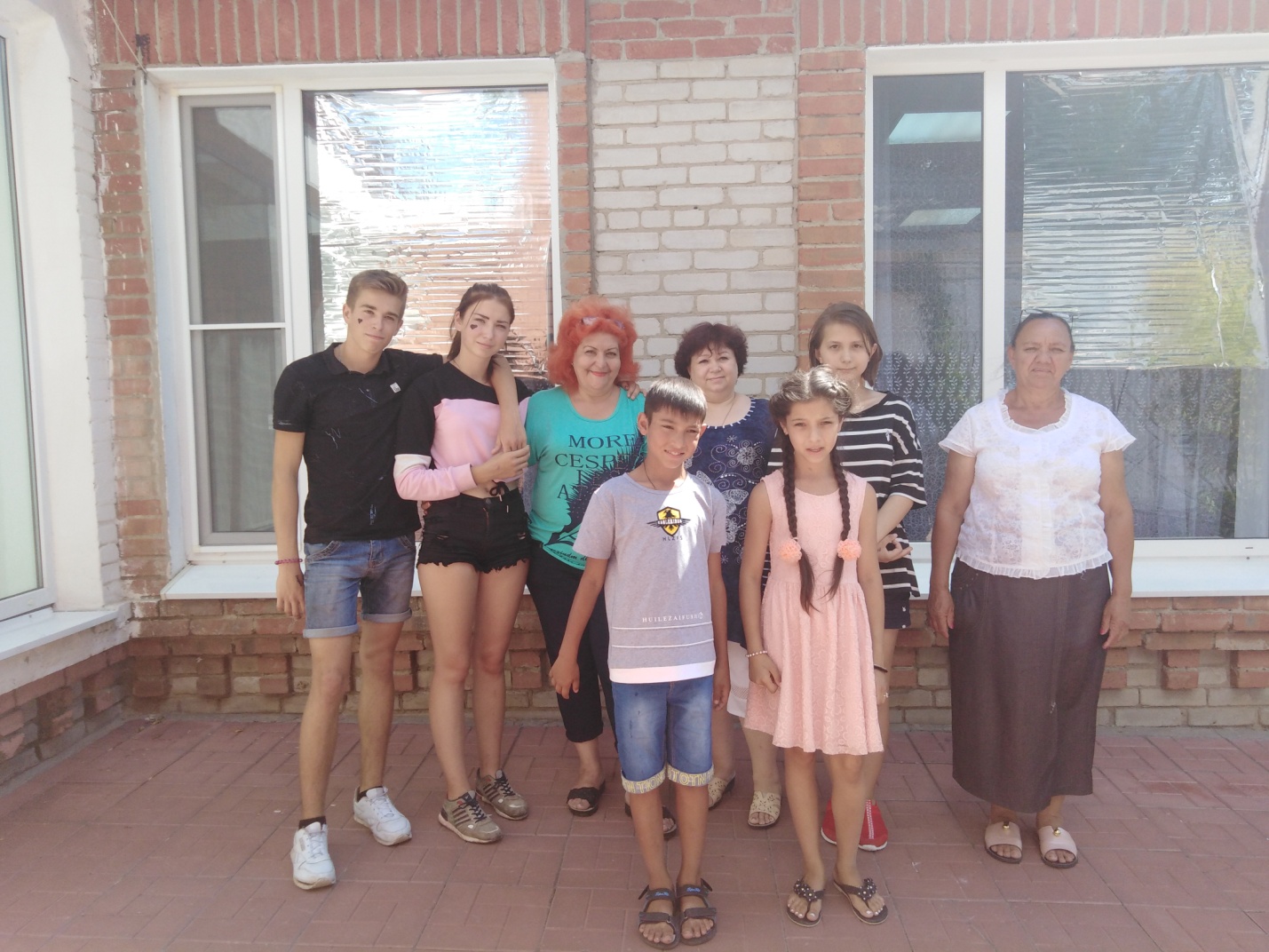 